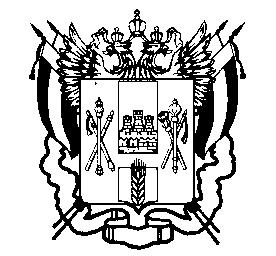 ПРАВИТЕЛЬСТВО  РОСТОВСКОЙ  ОБЛАСТИМИНИСТЕРСТВООБЩЕГО  И  ПРОФЕССИОНАЛЬНОГООБРАЗОВАНИЯРОСТОВСКОЙ ОБЛАСТИ(минобразование Ростовской области)пер. Доломановский, 31,г. Ростов-на-Дону, 344082тел.   (863) 240-34-97факс (863) 267-86-44E-mail: min@rostobr.ruhttp://www.rostobr.ru10.01.2019               № 24/4.3-88на №_______________от___________________ О методических документах ГИАРуководителяммуниципальных органов,осуществляющих управлениев сфере образованияМинобразование Ростовской области направляет для использования в работе письмо Федеральной службы по надзору в сфере образования и науки от 29.12.2018 № 10-987 о методических документах, рекомендуемых к использованию 
при организации и проведении государственной итоговой аттестации 
по образовательным программам основного общего и среднего общего образования 
в 2019 году.Указанные методические документы размещены на официальном    
сайте (http://www.rostobr.ru/)  в разделе «Нормативная база федерального 
уровня» категории «Государственная итоговая аттестация» (http://www.rostobr.ru/activity/education_new/state_final_certification_of_graduates/regulatory/index.php/ГИА-11/Нормативная база федерального уровня/Документы Рособрнадзора).Прошу данную информацию довести до сведения всех заинтересованных лиц.Приложение: в электронном виде.  Заместитель министра                                                                                      П.Н. СеровАнна Викторовна Власова, (863) 269 57 42